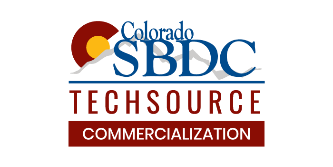 TVX-WYour Final PresentationTiming:	5 minutes presentation; 5 minutes Q&ASuggested Slide Deck:Slide 1 = Company InfoSlide 2 = Market OpportunitySlide 3 = CompetitionSlide 4 = Business ModelSlide 5 = Go-To-Market StrategySlide 6 = Pro Forma FinancialsSlide 7 = Management TeamSlide 8 = The AskSlide 9 = Contact infoPlease refer to David Talon’s “Presentation Deck Essentials” from Session 2.  Customize your presentation to match your company and your story. 